Zrenjanin, 04.01.2018.god.     								Del. broj:  13-8Predmet: Pojašnjenje konkursne dokumentacije za javnu nabavku broj JN 46/2017 – Mleko i mlečni proizvodi    Dana 03.01.2018. godine dostavljen nam je zahtev za pojašnjenje konkursne dokumentacije za javnu nabavku JN 46/2017 – Mleko i mlečni proizvodiPITANJE 1:Molim vas mozete li mi reci pod pasterizovanim mlekom,na koju ambalazu konkretno mislite,posto je velika razlika u ceni izmedju kese i tetrapaka.ODGOVOR 1:Naručilac nije postavio nikakve zahteve u pogledu ambalaže jer bi za pojedine ponuđače isti mogli biti ograničavajući faktor. Na taj način, naručilac je ostavio ponuđačima otvorenu mogućnost da ponude ono što imaju u svom asortimanu, vodeći se kriterijumom za dodelu ugovora.U proteklom period, posmatrajući duži niz godina unazad, naručilac je dobijao pasterizovano mleko pakovao u kese od 1 lit.				                                           Komisija za JN 46/2017 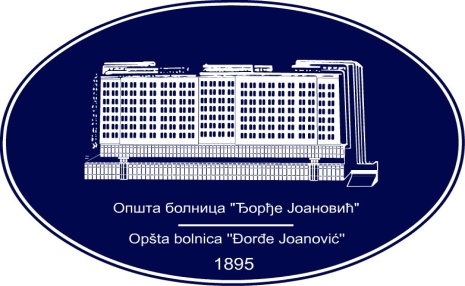 REPUBLIKA SRBIJA - AP VOJVODINAOPŠTA BOLNICA “Đorđe Joanović”Zrenjanin, ul. Dr Vase Savića br. 5Tel: (023) 536-930; centrala 513-200; lokal 3204Fax: (023) 564-104PIB 105539565    matični broj: 08887535Žiro račun kod Uprave za javna plaćanja 840-17661-10E-mail: bolnicazr@ptt.rs        www.bolnica.org.rs